2. EVALUACE PRACOVNÍCH SKUPIN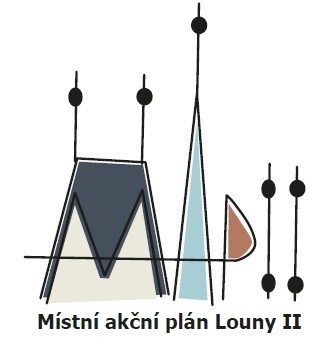 Realizátor:SERVISO, o.p.s.Autoři: Realizační tým MAP IIKontakt: Ing. Alena Pospíšilovápospisilovamapii@seznam.cz, 777 816 537Schválil Řídící výbor MAP ORP Louny II formou per rollam 12.12. 2022 – 15.12. 2022.                                 Ing. Jovanka ZuskováPředseda řídícího výboru MAP ORP Louny IIÚvod Toto šetření probíhalo mezi členy pracovních skupin. Cílem dotazníkového šetření je zjistit aktuální pohled respondentů, jak vnímají dosavadní průběh činnosti pracovních skupin, zda v kladném slova smyslu či nikoli. Cílem je také zjistit zpětnou vazbu na různé nedostatky nebo prostor pro nové nápady, myšlenky. Našim záměrem je rozvíjet přínosy pracovních skupin.Dotazníkové šetření obsahuje celkem šest otázek, z toho pět uzavřených a jedna otevřena. První otázka je informační dle rozdělení do příslušných pracovních skupin viz. níže. Další otázky obsahovaly Likertovu škálu. Tato škála je určena ke zjištění měření míry názorů, skládá se z výroků a stupnice (1-5). Tedy: hodnota „1“ znamenala odpověď „určitě ano“ hodnota „2“ = „spíše ano“hodnota „3“ = „nevím“ hodnota „4“ = „spíše ne“hodnota „5“ = „rozhodně ne“ Dotazníkového šetření se zúčastnilo dohromady 23 respondentů následujících pracovních skupin:  Rozložení pracovních skupinNa grafu č. 1 jsou vyobrazené pracovní skupiny Místního akčního plánu vzdělávání pro MAP II. Hned na první pohled si lze povšimnout, že rozložení daných skupin je víceméně rovnoměrné. Tedy pracovní skupina na rozvoj „matematické gramotnosti“, „čtenářské gramotnosti“ a „rovné příležitosti“ mají po 26 % (šest členů). A skupina pro „financování“ se skládá z pěti členů, tedy 22 %. Efektivnost práceRespondentů jsem se zeptali na otázku „Do jaké míry je pro Vás jednání pracovní skupiny efektivní?“. Z analýzy vyplynulo, že pro dotazující je efektivnost dané pracovní skupiny z většiny (83 %) efektivní. Zbylých 17 % ohodnotilo tuto otázku známkou „chvalitebně“, tedy jsou také spokojeni s danou efektivností.Graf  EfektivnostV porovnání daných čtyř skupin jsou všichni respondenti ze skupiny pro „rovné příležitosti“ spokojeni a práce v kolektivu vnímají jako velmi kladnou a přínosnou. Dva respondenti ze skupin pro „rozvoj matematické gramotnosti“ a „rozvoj čtenářské gramotnosti““ ohodnotili známkou dvě, tedy „chvalitebně“. OčekáváníDalší uzavřena otázka v dotazníků byla, zda jsou respondenti spokojeni s dosavadním jednáním a zda byly naplněny jejich představy a očekávání nebo naopak.Graf  Spokojenost dle očekáváníZ grafu č. 3 si můžeme povšimnout, že respondenti jsou spokojeni s dosavadním jednání, tudíž jejich očekávání jsou naplněny. 17 respondentů (74 %) odpovědělo variantu „rozhodně ano“ a zbylých 6 (26 %) „spíše ano“. Způsob komunikace „Jak hodnotíte nastavený způsob komunikace“, takto zněla další anketová otázka z daného šetření. U této otázky respondenti zanechali velmi pozitivní zpětnou vazbu, tudíž jsou s nastavením způsobu komunikace spokojeni. 22 (96 %) respondentů považují způsob komunikace za „1= výbornou“. Jen jeden dotazující ze skupiny pro „rovné příležitosti“ ohodnotil tuto otázku jako „2= chvalitebnou“, což se dá stále považovat za velmi pozitivní.Graf  Hodnocení dle způsobu komunikaceProstředí U otázky „Jak hodnotíte prostředí, kde probíhají jednání pracovní skupiny?“ se všichni respondenti shodli na stejné odpovědi. Ohodnotili známkou „1=výborně“, tudíž i z grafu č.5 lze na první pohled rozpoznat, že respondenti k danému pracovnímu prostředí nemají žádnou výtku a jsou naprosto spokojeni.Graf  Hodnocení pracovního prostředí Komentáře a náměty na zlepšení Poslední otázku jsme zvolili otevřenou formou, aby zde respondenti měli prostor na vyjádření, nové postřehy, náměty, pocity apod. Viz níže si rozebereme jednotlivé pracovní skupiny a jejich odpovědi, které v dotazníku zanechali. Skupina pro rovné příležitosti a k rozvoji potenciálu každého žákaZ této skupiny čtyři respondenti uvedli, že nemají žádné připomínky ani nové náměty ke zlepšení, tudíž je patrné, že jsou s daným projektem spokojeni ve všech směrech.  Náměty skupiny pro rovné příležitostiJak jsme si mohli přečíst v tabulce č. 2 (viz. výše), tak se zde objevila poznámka skrze špatnou počáteční orientaci v tabulkách a terminologii. Dále je menší problém s vyšší aktivitou v některých oblastech.  Pracovní skupina pro financování a k rozvoji potenciálu každého žákaSkupina pro financování přišla s nápadem sdíleného externího úložiště pro všechny účastníky projektu, což je velmi zajímavá myšlenka. Bylo by určitě příjemnější a jednodušší mít všechna data i od všech ostatních účastníků k dispozici kdykoliv si usmyslí.  Náměty skupiny pro financováníDále se přišlo i s myšlenkou častějších setkání. Zbylý 3 respondenti neměli žádné nové nápady na zlepšení, naopak psali, že jsou zcela spokojeni. Pracovní skupina pro rozvoj čtenářské gramotnosti a k rozvoji potenciálu každého žákaPracovní skupina pro rozvoj čtenářské gramotnosti by také uvítala informovanost i z ostatních pracovních skupin, co vše se událo, jak a co probírali apod. Takže myšlenka externího úložiště pro všechny účastníky pracovních skupin je ještě intenzivnější.  Náměty skupiny pro rozvoj čtenářské gramotnostiPracovní skupina pro rozvoj matematické gramotnosti a k rozvoji potenciálu každého žákaPracovní skupina pro rozvoj matematické gramotnosti přišla s nejpočetnější interakcí. Respondenti preferují spíše prezenční formu než online, což je logické, protože když se člověk na nějaké činnosti podílí fyzicky, tak si odnese mnohem více, než kdyby seděl za obrazovkou.  Náměty skupiny pro rozvoj matematické gramotnostiZ analýzy také vyplynulo, že by bylo přínosné, kdyby se místa setkání střídala a zúčastněné osoby se podívali také na jiná pracoviště. ZávěrDíky analýze dotazníkového šetření skrze „Evaluaci pracovních skupin-Místního akčního plánu rozvoje vzdělávání II.“ jsme došly k následujícím závěrům. Dotazníkové šetření absolvovalo celkem 23 respondentů z následujících pracovních skupin: Pracovní skupina pro rozvoj matematické gramotnosti Pracovní skupina pro financováníPracovní skupina pro rovné příležitostiPracovní skupina pro rozvoj čtenářské gramotnosti Z odpovědí jsme zjistili, že přínos jednání pracovních skupin dotazovaní vnímají velmi pozitivně. Důležitý je odborný růst mezi skupinami nebo i projektovými pracovníky.  Také je potřeba, aby se člověk stále rozvíjel a rozšiřoval si své kompetence. Pro respondenty je zcela důležité si předávat informace či vyměňovat si zkušenosti jak s daným projektem, tak i tématy, kterými se pracovní skupiny zabývají. Návrhů pro zlepšení jsme od respondentů postřehli mnoho. Jedná se o vytvoření jednotného virtuálního prostoru, kam si všichni účastníci mohou odkládat ať už své myšlenky, webové odkazy, dokumenty, které by napomohli ulehčit práci jinému učiteli apod. Zmiňována je také myšlenka vzájemné návštěvy mezi školami. Většina dotázaných odpověděla, že na jednání pracovních skupin není potřeba nic měnit. Což nám poskytuje pozitivní zpětnou vazbu.Z celkové analýzy vyplynulo, že naprostá většina respondentů vnímá Místní akční plán rozvoje vzdělávání II. přínosně. Seznam tabulek 1 Rozložení pracovních skupin	42 Náměty skupiny pro rovné příležitosti	83 Náměty skupiny pro financování	94 Náměty skupiny pro rozvoj čtenářské gramotnosti	95 Náměty skupiny pro rozvoj matematické gramotnosti	10Seznam grafůGraf 1 Schéma pracovních skupin	4Graf 2 Efektivnost	5Graf 3 Spokojenost dle očekávání	6Graf 4 Hodnocení dle způsobu komunikace	7Graf 5 Hodnocení pracovního prostředí	7Pracovní skupina počet Pracovní skupina pro rozvoj matematické gramotnosti 6Pracovní skupina pro financování5Pracovní skupina pro rovné příležitosti6Pracovní skupina pro rozvoj čtenářské gramotnosti 6Celkem23Převážně z počátku jsem se ztrácela v tabulkách a pojmech.Práce naší skupiny je celkem aktivní, horší je přesvědčit školy k vyšší aktivitě v některých oblastech. Mají toho mnoho, chápu. Radostná je účast učitelů na vzdělávacích akcích, tak snad bude aktivita pokračovat. Aktuálně nemám co dodat.Založení a zpřístupnění sdíleného disku všem zapojeným osobám v projektu MAP Vyhovovala mi více setkání, neměnila bych nic zásadního.Uvítal bych informace z ostatních pracovních skupin, co probírali, …Velmi dobře funguje svolání schůzek. Obsah jednání je jasně dán a členové skupiny jsou předem seznámeni, což oceňuji. U skupiny čtenářské gramotnosti je výhodou pestrost zástupců škol-MŠ, ZŠ a ZUŠ.Prosím o informace o programu z ostatních skupin.Domnívám se, že skupina pracovala s ohledem na pracovní vytížení všech členů. I během jednání komise docházelo k výměně zkušeností a sdílení nápadů pro činnost.S prací skupiny jsem spokojena, schůzky preferuji prezenční formou než online.Pozitivně hodnotím sdílení zkušeností, pohledů, ale též nových věcí pro praxi do škol.Místa jednání bych do budoucna střídal tak, abychom se postupně podívali na všechna pracoviště zúčastněných.